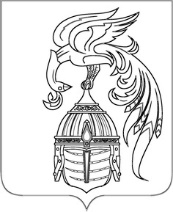 ИВАНОВСКАЯ ОБЛАСТЬАДМИНИСТРАЦИЯ ЮЖСКОГО МУНИЦИПАЛЬНОГО РАЙОНАПОСТАНОВЛЕНИЕот ___________ № _______ - пг. ЮжаО внесении изменений в постановление Администрации Южского муниципального района от 14.06.2016 № 383-п «Об утверждении нормативов для определения нормативных затрат на обеспечение функций главного распорядителя средств бюджета Южского муниципального района Финансового отдела администрации Южского муниципального района»В целях приведения в соответствие с действующим законодательством нормативного правового акта о нормировании в сфере закупок, а также в целях повышения эффективности бюджетных расходов, организации процесса бюджетного планирования, Администрация Южского муниципального района  п о с т а н о в л я е т:1. Внести в постановление Администрации Южского муниципального района от 14.06.2016г. № 383-п «Об утверждении нормативов для определения нормативных затрат на обеспечение функций главного распорядителя средств бюджета Южского муниципального района Финансового отдела администрации Южского муниципального района» (далее - Постановление) следующие изменения: 1.1. Приложение 1 к Постановлению изложить в новой редакции (прилагается).2. Опубликовать настоящее постановление на официальном сайте  в единой информационной системе в сфере закупок в информационно-телекоммуникационной сети «Интернет» (www.zakupki.gov.ru). 3. Контроль за выполнением постановления возложить на 
заместителя Главы администрации Южского муниципального района, начальника Финансового отдела администрации Южского муниципального района Э.А. Ванягину. Глава Южского муниципального района                            В.И. ОврашкоПриложение к постановлению Администрации Южского муниципального районаот _____________№ _______«Приложение 1 к постановлению Администрации Южского муниципального районаот 14.06.2016 № 383-пН О Р М А Т И В Н Ы Е  З А Т Р А Т Ына обеспечение функций Финансового отдела администрации Южского муниципального районаНормативы затрат на услуги связи (абонентская плата, повременная оплата местной, внутризоновой, междугородной и международной телефонной связи)Примечание:Предельные затраты на услуги связи могут отличаться от приведенных, в зависимости от решаемых административных задач. При этом оплата услуг связи осуществляется в пределах доведенных лимитов бюджетных обязательств на обеспечение функций Финансового отдела.Нормативы затрат на услуги интернет - провайдеровПримечание:Скорость каналов доступа может отличаться от приведенной в зависимости от решаемых административных задач. При этом оплата услуг доступа к сети Интернет осуществляется в пределах доведенных лимитов бюджетных обязательств на обеспечение функций Финансового отдела.Нормативы количества и цены средств подвижной связи, цены услуги подвижной связиПримечание:Периодичность приобретения средств связи определяется максимальным сроком полезного использования и составляет 5 лет.Объем расходов, рассчитанный с применением нормативных затрат на цену услуг подвижной связи может быть изменен в связи с производственной необходимостью или изменением оператором тарифов сотовой связи по решению начальника Финансового отдела в пределах доведенных лимитов бюджетных обязательств на обеспечение функций Финансового отдела.Нормативы цены и количества принтеров, многофункциональныхустройств и копировальных аппаратов (оргтехники), теле-видео-радиоаппаратуры и прочей бытовой техникиПримечание:<1> Периодичность приобретения оргтехники, бытовой техники определяется    максимальным сроком полезного использования и составляет 5 лет. <2> Объем расходов, рассчитанный с применением нормативных затрат на приобретение оргтехники, бытовой техники осуществляется в пределах доведенных лимитов бюджетных обязательств на обеспечение функций Финансового отдела.Нормативы количества и цены расходных материалов для различных типов принтеров, многофункциональных устройств, копировальных аппаратов (оргтехники)Примечание:Объем расходов, рассчитанный с применением нормативных затрат на приобретение расходных материалов осуществляется в пределах доведенных лимитов бюджетных обязательств на обеспечение функций Финансового отдела.Нормативы количества и цены средств вычислительной техникиПримечание:<1> Периодичность приобретения средств вычислительной техники определяется максимальным сроком полезного использования и составляет 5 лет.<2> Объем расходов, рассчитанный с применением нормативных затрат на приобретение вычислительной техники осуществляется в пределах доведенных лимитов бюджетных обязательств на обеспечение функций Финансового отделаНормативы количества и цены носителей информацииПримечание:Периодичность приобретения носителей информации определяется максимальным сроком полезного использования и составляет 5 лет.Объем расходов, рассчитанный с применением нормативных затрат на приобретение носителей информации осуществляется в пределах доведенных лимитов бюджетных обязательств на обеспечение функций Финансового отделаНорматив количества и затрат прочих товаров, работ и услугПримечание:Объем расходов, рассчитанный с применением нормативных затрат на прочие услуги может быть изменен в связи с производственной необходимостью, осуществляется в пределах доведенных лимитов бюджетных обязательств на обеспечение функций Финансового отделаНормативы обеспечения функций Финансового отдела, применяемые при расчете нормативных затрат на техническое обслуживание и регламентно-профилактический ремонтвычислительной техникиНормативы обеспечения функций Финансового отдела, Применяемые при расчете нормативных затрат на техническое обслуживание и регламентно-профилактический ремонт (источников) бесперебойного питанияНормативы обеспечения функций Финансового отдела, применяемые при расчете нормативных затрат на техническое обслуживание и регламентно-профилактический ремонт принтеров, МФУ, копировальных аппаратов (оргтехники)Нормативы затрат на услуги по приобретению, обновлению и сопровождению справочно-правовых системПримечание:Состав и количество услуг по приобретению, обновлению и сопровождению справочно-правовых систем, программного обеспечения и приобретению простых (неисключительных) лицензий на использование программного обеспечения, может отличаться от приведенного в зависимости от решаемых задач. При этом закупка данных услуг осуществляется в пределах доведенных лимитов бюджетных обязательств на обеспечение функций Финансового отделаНормативы затрат на проведение аттестационных, проверочных 
и контрольных мероприятийНормативы обеспечения функций Финансового отдела, применяемые при расчете нормативных затрат по изготовлению криптографических ключей шифрования и электронной подписиНормативы затрат на услуги почтовой и специальной связиПримечание:Оплата услуг почтовой и специальной связи осуществляется в пределах доведенных лимитов бюджетных обязательств на обеспечение функций Финансового отдела.Нормативы затрат на содержание имуществаПримечание:Текущий ремонт помещений производится не реже 1 раза в 3 года, с учетом требований Положения об организации и проведении реконструкции, ремонта и технического обслуживания жилых зданий, объектов коммунального и социально-культурного назначения ВСН 58-88(р), утвержденного приказом Государственного комитета по архитектуре и градостроительству при Госстрое СССР от 23 ноября 1988 года № 312.Затраты на содержание имущества могут отличаться от приведенных, в зависимости от решаемых административных задач. При этом оплата данных услуг осуществляется в пределах доведенных лимитов бюджетных обязательств на обеспечение функций Финансового отделаНормативы затрат на периодические печатные издания, справочную литературу, публикацию информационных материалов в печатных изданияхПримечание:Наименование изданий, справочной литературы может отличаться от приведенного в зависимости от решаемых задач. При этом закупка периодических изданий, справочной литературы, подачи информации в печатные издания осуществляется в пределах доведенных лимитов бюджетных обязательств на обеспечение функций Финансового отдела. Нормативы затрат  по диспансеризации сотрудниковПримечание:Количество сотрудников, подлежащих диспансеризации, может отличаться от приведенной, в зависимости от штатной численности Финансового отдела. При этом закупка услуг осуществляется в пределах доведенных лимитов бюджетных обязательств на обеспечение функций Финансового отдела.Нормативы количества и цены мебелиПримечание:Закупка мебели осуществляется в пределах доведенных лимитов бюджетных обязательств на обеспечение функций Финансового отдела. Замена мебели может осуществляться при потере внешнего вида по результатам заключения комиссии.Нормативы затрат на приобретение канцелярских принадлежностейПримечание:«Количество и наименование канцелярских принадлежностей может отличаться от приведенного в зависимости от решаемых задач. При этом закупка канцелярских принадлежностей осуществляется в пределах доведенных лимитов бюджетных обязательств на обеспечение функций Финансового отдела».Нормативы обеспечения функций Финансового отдела, применяемые при расчете нормативных затрат на приобретение хозяйственных товаров и принадлежностейПримечание:В случае отсутствия моющих и чистящих средств, инвентаря, указанных в нормах, разрешается их замена на аналогичные.Закупка хозяйственных товаров осуществляется в пределах доведенных лимитов бюджетных обязательств на обеспечение функций Финансового отделаНормативы затраты на дополнительное профессиональноеобразование работниковПримечание:Объем расходов, рассчитанный с применением нормативных затрат на прочие услуги может быть изменен в связи с производственной необходимостью, осуществляется в пределах доведенных лимитов бюджетных обязательств на обеспечение функций Финансового отдела.».Наименование услуг связиКоличество абонентских номеровПредельные затраты в год, в тыс. руб.Абонентская плата527,00Повременная оплата местных, междугородних, международных, внутризоновых  телефонных соединений425,00Количество каналов передачи данных через сеть ИнтернетМинимальная скорость передачи данных по каналу передачи данных в сети Интернет, Мбит/сПредельные затраты на аренду канала в год, тыс.руб.1до 1041,0Категория должностейКоличество абонентских номеров пользовательского (оконечного) оборудования, подключенного к сети подвижной связиЕжемесячная цена услуги подвижной связи в расчете на 1 номер сотовой абонентской станции(не более, руб.)Предельные затратыв год, тыс.руб.Заместитель Главы администрации  Южского муниципального района, начальник Финансового отдела администрации Южского муниципального района1500,006,0Специалисты всех категорий должностей Финансового отдела1330,004,0Вид оргтехникиКоличество комплектов<1>Предельная цена приобретения оргтехники <2>Принтер цветной, струйныйНе более 4 ед. на организациюНе более 70,0 тыс. рублей включительно за 1 единицуМногофункциональное устройство формата А4Не более 4 ед. на организациюНе более 80,0 тыс.рублей включительно за 1 единицуМногофункциональное устройство формата А3Не более 2 ед. на организациюНе более 200,0 тыс.рублей включительно за 1 единицуТочка доступа WI-FI роутерНе более 2 на организацию в годНе более 20 тыс. рублей включительно за 1 единицуИсточник бесперебойного питанияНе более 1 ед. на 1 служащегоНе более 15 тыс. рублей включительно за 1 единицуИсточник бесперебойного питания для серверного оборудованияНе более 3 ед. на организациюНе более 30 тыс. рублейСетевой фильтрНе более 15 ед. на учреждениеНе более 2,0 тыс.рублей включительно за 1 единицуТелефонный аппаратНе более 4 ед. на организациюНе более 8,0 тыс. рублей включительно за 1единицуКолонки звуковыеНе более 1 ед. на 1 служащегоНе более 3,0 тыс. рублей включительно за 1 единицуКлавиатура компьютернаяНе более 1 ед. на 1 служащего Не более 1ед. на серверНе более 2,0 тыс. рублей включительно за 1 единицуМышь компьютернаяНе более 1 ед. на 1 служащего Не более 1 ед. на серверНе более 1,0 тыс. рублей включительно за 1 единицуЭлектрический конвекторНе более 2 ед. на кабинетНе более 6,0 тыс. рублей за 1 единицуСплит - система настенного типа (кондиционер)Не более 1 ед. на кабинетНе более 60,0 тыс. рублей включительно за 1 единицуНаушникиНе более 1 ед. на сотрудникаНе более 2,5 тыс. рублейВеб-камера цифроваяНе более 1ед. кабинетНе более 2,5 тыс. рублейСетевое хранилище (NAS)Не более 1 ед. на организациюНе более 40.0 тыс. рублейПереключатель KVMНе более 1 ед. на организациюНе более 10,0 тыс. рублейКоммутатор 8-16 портовНе более 5 ед. на организациюНе более 6,0 тыс. рублейНаименование расходных материаловРасчетная потребность в годПредельная цена приобретенияКартридж для принтера, цвет-черныйНе более 4 единиц на 1 устройствоНе более 
10,0 тыс. рублей за единицуКомплект картриджей цветных для принтераНе более 4 единиц на 1 устройствоНе более 
25,0 тыс. рублей за единицуКартридж для многофункционального устройстваНе более 4 единиц на 1 устройствоНе более 
40,0 тыс. рублей за единицуТонер-картридж для многофункционального устройстваНе более 4 единиц на 1 устройствоНе более 30,0 тыс.рублей за единицуВид оргтехникиКоличество комплектов<1>Предельная цена приобретения вычислительной техники<2>Персональный компьютер в сбореНе более 1 ед. на 1 служащегоНе более 70,0 тыс. рублей включительно за 1 единицуМониторНе более 1 ед. на1  служащегоНе более 30,0 тыс.рублей включительно за 1 единицуСистемный блокНе более 1 ед. на 1 служащегоНе более 50,0 тыс.рублей включительно за 1 единицуСерверное оборудованиеНе более 2 ед. на 1 организациюНе более 700,0 тыс.рублей включительно за 1 единицуНоутбук (ультрабук, нетбук)Не более 4 единиц на 1 отделНе более 70,0 тыс. руб. за единицуНаименование носителей информацииКоличество Цена приобретения Внешний жесткий дискНе более 3 ед. на 1 отделНе более 15,0 тыс. рублей включительно за 1 единицуЖесткий диск или SSDНе более 3 ед. на 1 рабочее местоНе более 30,0 тыс.рублей включительно за 1 единицуФлэш - накопителиНе более 2 ед. на 1 служащегоНе более 5,0 тыс.рублей включительно за 1 единицуНаименование услугиЕдиница измеренияКоличество в годПредельные затраты в год, тыс.руб.Оборудование и расходные материалы для локально-вычислительной сетиУсловная единица130,0Запчасти для ремонта оргтехникиУсловная единица120,0Оказание услуги по заправке картриджейУсловная единица160,0Оказание услуги по техническому обслуживанию и ремонту оргтехники для офисов, электронных вычислительных машин и используемого совместно с ними периферийного оборудованияУсловная единица170,0Оказание услуг по пошиву тюли и комплектов штор из материала исполнителя Условная единица175,0Оказание услуг по техническому обслуживанию кондиционеров (сплит-система)Условная единицаНе более 1 услуги на каждый кондиционер23,0Услуги по разработке документацииУсловная единицасогласно заявки30,0Оказание услуг по оценке профессиональных рисковУсловная единица125,0Чайник электрическийшт.По мере необходимости не более 1 единицы на кабинет3000Половое покрытие (ковер напольный размер) в ассортиментешт.По мере необходимости не более 4 единиц на организацию3000Часы настенныешт.По мере необходимости не более 4 единиц на организацию1000НаименованиеЕдиница измеренияКоличествоТехническое обслуживание и регламентно- профилактический ремонт серверовУсл.ед.Не более 2Техническое обслуживание и регламентно- профилактический ремонт станцииУсл.ед.Не более 10НаименованиеЕдиница измеренияКоличествоТехническое обслуживание и регламентно- профилактический ремонт (источников) бесперебойного питанияУсл.ед.Не более 12НаименованиеЕдиница измеренияКоличествоТехническое обслуживание и регламентно- профилактический ремонт МФУУсл.ед.Не более 10Техническое обслуживание и регламентно- профилактический ремонт принтеровУсл.ед.Не более 10Наименование программного обеспеченияКоличество услуг по сопровождению и приобретению иного программного обеспечения, ед.Предельные затраты в год,тыс.руб.Обновление «1С:Предприятие»12 мес.60,0Сопровождение «1С:Предприятие» (ИТС Бюджет)1 условная единица25,0Информационные услуги с использованием  системы  «Консультант плюс»12100,0Право использования ПО «СБИС», для работы в системе и обмене информацией (ФНС, Пенсионный фонд, ФСС, РОССТАТ)110,0Приобретение офисного программного обеспечения (ПО)согласно заявки40,0Услуги по технической диагностики оборудования, основных средств (по заявке в случаи необходимости)согласно заявки30,0Изготовление (продление) ключа и сертификата ЭП (для обмена документами)согласно заявки30,0Приобретение подкомлекса Реестр расходных обязательств (продление лицензии)190,0Продление лицензии антивирусной защиты серверов и рабочих станций 130,0Подсистема формирования реестра расходных обязательства (РРО-СМАРТ) к программе для ЭВМ "БЮДЖЕТ-СМАРТ (три одновременных  подключения), (продление лицензии)150,0Наименование мероприятийКоличество аттестуемых рабочих мест, ед.Предельная цена проведения аттестации, руб.Предельная                             стоимость                                услуги, тыс.руб/годСпециальная оценка условий труда133000,0039,0НаименованиеЕдиница измеренияКоличествоКоличество изготавливаемых криптографических ключей шифрования и электронной подписишт.Не более 10Наименование услугПредельное количество, шт./годПредельные затраты в год, тыс. руб.Конверт почтовый маркированный с литерой «А», с литерой «Д»2006,0Марка стандартная,  номиналом 1 рубль1000,1Марка стандартная,  номиналом 1,5 рубля1000,3Марка стандартная,  номиналом 2 рубля1000,2Марка стандартная,  номиналом 2,5 рубля1000,25Марка стандартная,  номиналом 3 рубля1000,3Марка стандартная,  номиналом 5 рублей1000,5Марка стандартная,  номиналом 10 рублей1000,1Марка стандартная, номиналом 25 рублей 500,5Марка стандартная, номиналом 50 рублей501,0Марка стандартная, номиналом 100 рублей201,0Конверт немаркированный формата А 4301,5Наименование услугПредельные затраты в год, тыс. руб.Вывоз твердых бытовых отходов15,0Наименование Количество Газета «Светлый путь»Не более 2-х полугодовых подписок (по 1 экземпляру каждого выпуска)Количество сотрудников, подлежащих диспансеризации (чел.)Предельная стоимость проведения диспансеризации в расчете на одного сотрудника, тыс.руб./годСогласно штатного расписания4,0Категория должностей Наименование предмета мебелиКоличествоСрок эксплуатации, год Цена за единицу, тыс.руб. включительно(не более)Муниципальные служащие, замещающие должность муниципальной службы «высшие»Стол рабочий (письменный, деревянный)Не более 1шт на 1 муниципального служащего530,00Муниципальные служащие, замещающие должность муниципальной службы «высшие»Стол для заседанийНе более 1 шт на 1 муниципального служащего510,00Муниципальные служащие, замещающие должность муниципальной службы «высшие»Тумба выкатнаяНе более 1шт на 1 муниципального служащего58,0Муниципальные служащие, замещающие должность муниципальной службы «высшие»Шкаф для документовНе более 1 шт на 1 муниципального служащего515,00Муниципальные служащие, замещающие должность муниципальной службы «высшие»Шкаф для одеждыНе более 1 шт на 1 муниципального служащего515,0Муниципальные служащие, замещающие должность муниципальной службы «высшие»Кресло руководителяНе более 1шт на 1 муниципального служащего518,00Муниципальные служащие, замещающие должность муниципальной службы «высшие»Стул для посетителейНе более 6 шт на 1 кабинет55,0Муниципальные служащие, замещающие должность муниципальной службы «главные», «ведущие»Стол рабочий (письменный, деревянный)Не более 1шт на 1 муниципального служащего515,50Муниципальные служащие, замещающие должность муниципальной службы «главные», «ведущие»Стол-приставкаНе более 1шт на 1 муниципального служащего53,00Муниципальные служащие, замещающие должность муниципальной службы «главные», «ведущие»Тумба выкатнаяНе более 1шт на 1 муниципального служащего55,00Муниципальные служащие, замещающие должность муниципальной службы «главные», «ведущие»Тумба приставнаяНе более 1шт на 1 муниципального служащего55,00Муниципальные служащие, замещающие должность муниципальной службы «главные», «ведущие»Шкаф для документов металлическийНе более 1 шт на 1 кабинет515,00Муниципальные служащие, замещающие должность муниципальной службы «главные», «ведущие»Шкаф для одежды деревянныйНе более 1 шт на 1 кабинет510,00Муниципальные служащие, замещающие должность муниципальной службы «главные», «ведущие»Кресло мягкое на колесикахНе более 1шт на 1 муниципального служащего510,00Муниципальные служащие, замещающие должность муниципальной службы «главные», «ведущие»Стул для посетителейНе более 6 шт на 1 кабинет53,00Стеллаж металлическийНе более 5 единиц на организацию53,9№ п/пНаименование принадлежностейЕд. изм.Кол-во, шт. на 1 сотрудникаПериодичность полученияПредельная цена за единицу, руб. включительно
 (не более)Антистеплершт.11 раз в год58,00Батарейка АА 4шт/уп.упаковка21 раз в год350,00Батарейка ААА 4шт/уп.упаковка21 раз в год350,00Бизнес-блокнот в ассортиментешт.11 раз в год138,00Блок для заметок в ассортиментешт.31 раз в год200,00Бумага для заметок в ассортиментешт.31 раз в год170,00Бумага белая формат A4пачки201 раз в год400,00Бумага белая формат А3пачки11 раз в год600,00Бумага для факсовшт.11 раз в год86,0Визитницашт.11 раз в 3 года115,00Дыроколшт.11 раз в 3 года810,00Ежедневник в ассортиментешт.11 раз в год600,00Зажим для бумаг в ассортиментешт.101 раз в год80,00Игла хомутоваяшт.11 раз в год40,0Клейкие закладки пластиковыеупак.51 раз в год100,00Календарь настенный одноблочныйшт.11 раз в год130,00Календарь настенный трехблочныйшт11 раз в год150,00Календарь настольный перекиднойшт11 раз в год90,00Калькулятор бухгалтерскийшт.11 раз в 3 года900,00Карандаш простойшт.51 раз в год15,00Карандаш механическийшт.21 раз в год28,0Стержни к карандашу механическомушт11 раз в год12,0Клей-карандашшт.21 раз в год60,00Клей ПВА для бумагишт.21 раз в год70,00Книга учета А4, 96 л., клетка, бумвинилшт.21 раз в год130,00Книга учета А4, 160 л., клетка, бумвинилшт.21 раз в год350,00Кнопки канцелярские, 100 шт.упаковка11 раз в 2 года25,00Короб архивный в ассортиментешт.51 раз в год230,00Корректирующая жидкость-штрихшт.21 раз в год70,00Краска штемпельнаяшт.11 раз в год70,00Ластикшт.21 раз в год28,00Линейка в ассортиментешт.11 раз в год30,00Лоток для бумагшт.31 раз в год200,00Лупа увеличительнаяшт.11 раз в год115,00Маркер в ассортиментешт.21 раз в год80,00Набор маркеров в ассортиментешт.11 раз в год115,00Нитки подшивочныешт.21 раз в год200,00Набор канцелярскийшт.11 раз в 3 года345,0Нож канцелярскийшт.11 раз в 3 года70,0Ножницы канцелярскиешт.11 раз в 3 года270,0Обложка для переплета пластиковая прозрачная, А4, 150мкм, 100шт.упаковка11 раз в 2 года747,00Папка -обложка картонная (без скоросшивателя)шт.201 раз в год17,00Папка-регистр. в ассортименте (картон)шт.51 раз в год200,00Папка-скоросшиватель «Дело» , картоншт.301 раз в год30,00Папка-скоросшиватель А4 (пластик)шт.301 раз в год40,00Папка на завязках(картон)шт21 раз в год70,00Папка-уголок (пластик)шт.31 раз в год25,00Папка с боковым прижимом (пластик)шт.31 раз в год90,00Папка с файлами(пластик)шт.21 раз в год142,00Папка-конверт на кнопке(пластик)шт.21 раз в год40,00Папка-портфель (пластик)шт11 раз в год250,00Папка на молнии (пластик)шт.11 раз в год50,00Папка на 2-х кольцах (пластик)шт.31 раз в год140,0Пружина пластиковая 12,5 мм, 100 шт.упаковка11 раз в год690,00Пружина пластиковая 16 мм, 100 шт.упаковка11 раз в год690,00Пружина пластиковая 22 мм, 100 шт.упаковка11 раз в год1550,00Ручка шариковая в ассортиментешт.101 раз в год50,00Ручка гелевая в ассортиментешт.51 раз в год50,00Скотч 12ммшт.11 раз в год30,00Скотч 48ммшт.11 раз в год80,00Скотч  двустороннийшт.11 раз в год80,00Степлершт11 раз в 2 года500,00Стержень шариковый в ассортиментешт.41 раз в год15,00Стержень гелевый в ассортиментешт.41 раз в год18,0Стикерышт.51 раз в год80,00Скобы для степлера  №10упаковка31 раз в год25,00Скобы для степлера  №24упаковка21 раз в год35,00Скрепки канцелярские в ассортименте, 100 шт.упаковка21 раз в год60,00Тетрадь различного назначения в ассортиментешт11 раз в год90,0Точилка механическая для карандашейшт.11 раз в 2 года750Увлажнитель для пальцевшт.11 раз в год115,00Файл, А4, 110 мкмупаковка51 раз в год8,00Файл, А4, 60 мкмупаковка51 раз в год4,00Файл, А4, 120 мкмупаковка51 раз в год5,00Файл, А4, 46 мкмупаковка51 раз в год4,00Файл, А4, 30 мкм, 100 штук.упаковка11 раз в год150,00Фотобумага для офисной техники глянцевая плотность 170 мкм. по 50 шт.упаковка11 раз в квартал700,0Фотобумага для офисной техники матовая плотность 180 мкм. по 50 шт.упаковка11 раз в квартал600,0Штампшт.3 на организациюпо мере необходимости810,0Табличка информационнаяусл.ед.1 на отделпо мере необходимости150,0№ п/пНаименованиеЕдиница измеренияКоличество в годПредельнаяцена за единицу, руб.(не более)1Антисептик в ассортименте 1л.шт.Не более 12 единиц на организацию в год15002Антисептик в ассортименте 0,1лшт.Не более 2 единицы в день на организациюорганизаци1003Аптечка для оказания первой помощи работникамусл.ед.Не более 1 на организациюпо мере необходимости4Бумага туалетнаярулонНе более 12 единиц на одного работника345Вешалка (плечики)шт.Не более 1 на 1 сотрудника (по мере необходимости)706Грунт для рассадыупаковкаНе более 10 на организацию2007Губка для мытья посуды 5шт.упаковкаПо мере необходимости не более 2 единиц на организацию708Картриджи для фильтрашт.По мере необходимости не более 36 единиц на организацию420,09Кашпошт.По мере необходимости не более 10 единиц на организацию40010Ковш пластикшт.По мере необходимости не более 3 единиц на организацию12011Колесики к офисному креслушт.По мере необходимости не более 4 единиц на одного работника40012Лампа светодиоднаяшт.По мере необходимости25013Маски для лицашт.По мере необходимости не более 4  единиц на работника в день7014Мешки для мусора на 60 литровупак.Не более 2 единиц на одного работника7015Мыло жидкое для рук объем 5 литровшт.Не более 5 единиц на организацию41016Мыло хозяйственноешт.Не более 2 единиц на одного работника6517Освежитель воздухашт.Не более 12 единиц на организацию15018Полотенца бумажныеупаковкаНе более 3 единиц на одного работника15019Полотенца Х/Бшт.Не более 24 единиц на организацию20020Перчатки латексные одноразовыешт.По мере необходимости не более 2 единиц на работника в день7021Перчатки х/бпараНе более 26 единиц на организацию3522Салфетка микрофибрашт.По мере необходимости11023Салфетка хозяйственная универсальнаяшт.Не более 12 единиц на организацию4024Салфетка бумажная, 100 шт./уп.упаковкаНе более 12 единиц на организацию8025Супер клейшт.Не более 4 единиц на организацию8026Урна для мусорашт.По мере необходимости не более 1 единицы на одного работника11027Фильтр для воды (кувшин)шт.По мере необходимости не более 3 единиц на организацию3000Предельные затраты в год, тыс. руб.Повышения квалификации, профессиональной переподготовки муниципальных служащих, состоящих в штате39,0Повышение квалификации сотрудников, ведущих кадровую работу в части разработки и внедрения современных методов кадровой работы не муниципальных служащих10,0